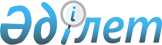 О внесении изменений и дополнений в некоторые приказы Министерства по инвестициям и развитию Республики Казахстан в области промышленности и экспортного контроляПриказ Министра по инвестициям и развитию Республики Казахстан от 12 января 2018 года № 27. Зарегистрирован в Министерстве юстиции Республики Казахстан 17 мая 2018 года № 16901.
      ПРИКАЗЫВАЮ:
      1. Утвердить прилагаемый перечень некоторых приказов Министерства по инвестициям и развитию Республики Казахстан в области промышленности и экспортного контроля, в которые вносятся изменения и дополнения.
      2. Комитету индустриального развития и промышленной безопасности Министерства по инвестициям и развитию Республики Казахстан обеспечить:
      1) государственную регистрацию настоящего приказа в Министерстве юстиции Республики Казахстан;
      2) в течение десяти календарных дней со дня государственной регистрации настоящего приказа направление его копии на бумажном носителе и в электронной форме на казахском и русском языках в Республиканское государственное предприятие на праве хозяйственного ведения "Республиканский центр правовой информации" для официального опубликования и включения в Эталонный контрольный банк нормативных правовых актов Республики Казахстан;
      3) в течение десяти календарных дней после государственной регистрации настоящего приказа направление его копии на официальное опубликование в периодические печатные издания;
      4) размещение настоящего приказа на интернет-ресурсе Министерства по инвестициям и развитию Республики Казахстан;
      5) в течение десяти рабочих дней после государственной регистрации настоящего приказа в Министерстве юстиции Республики Казахстан представление в Юридический департамент Министерства по инвестициям и развитию Республики Казахстан сведений об исполнении мероприятий, согласно подпунктам 1), 2), 3) и 4) настоящего пункта.
      3. Контроль за исполнением настоящего приказа возложить на курирующего вице-министра по инвестициям и развитию Республики Казахстан.
      4. Настоящий приказ вводится в действие по истечении двадцати одного календарного дня после дня его первого официального опубликования.
      "СОГЛАСОВАН"Министр информации и коммуникацийРеспублики Казахстан__________________ Д. Абаев29 января 2018 года
      "СОГЛАСОВАН"Заместитель Премьер-МинистраРеспублики Казахстан –Министр сельского хозяйстваРеспублики Казахстан__________________ У. Шукеев22 февраля 2018 года
      "СОГЛАСОВАН"Министр образования и наукиРеспублики Казахстан__________________ Е. Сагадиев20 февраля 2018 года
      "СОГЛАСОВАН"Министр финансовРеспублики Казахстан__________________ Б. Султанов17 апреля 2018 года
      "СОГЛАСОВАН"Министр обороныРеспублики Казахстан__________________ С. Жасузаков28 марта 2018 года
      "СОГЛАСОВАН"Министр иностранных делРеспублики Казахстан__________________ К. Абдрахманов16 апреля 2018 года
      "СОГЛАСОВАН"Председатель комитетанациональной безопасностиРеспублики Казахстан__________________ К. Масимов25 апреля 2018 года
      "СОГЛАСОВАН"Министр национальной экономикиРеспублики Казахстан__________________ Т. Сулейменов12 апреля 2018 года
      "СОГЛАСОВАН"Министр внутренних делРеспублики Казахстан_________ К. Касымов24 января 2018 года
      "СОГЛАСОВАН"Министр энергетикиРеспублики Казахстан__________________ К. Бозумбаев15 февраля 2018 года Перечень некоторых приказов Министерства по инвестициям и развитию Республики Казахстан в области промышленности и экспортного контроля, в которые вносятся изменения и дополнения
      1. Утратил силу приказом Министра индустрии и инфраструктурного развития РК от 08.09.2020 № 457 (вводится в действие по истечении десяти календарных дней после дня его первого официального опубликования).
      2. Утратил силу приказом Министра индустрии и инфраструктурного развития РК от 12.04.2023 № 242 (вводится в действие по истечении десяти календарных дней после дня его первого официального опубликования).
      3. Утратил силу приказом и.о. Министра индустрии и инфраструктурного развития РК от 16.05.2023 № 355 (вводится в действие по истечении шестидесяти календарных дней после дня его первого официального опубликования).
      4. Утратил силу приказом Министра индустрии и инфраструктурного развития РК от 08.09.2020 № 457 (вводится в действие по истечении десяти календарных дней после дня его первого официального опубликования).
      5. Утратил силу приказом Министра индустрии и инфраструктурного развития РК от 09.06.2023 № 425 (вводится в действие по истечении десяти календарных дней после дня его первого официального опубликования). Заявление для получения лицензии на экспорт продукции, подлежащей экспортному контролю
      Сноска. Приложение 1 утратило силу приказом Министра индустрии и инфраструктурного развития РК от 08.09.2020 № 457 (вводится в действие по истечении десяти календарных дней после дня его первого официального опубликования). Заявление для получения лицензии на импорт продукции, подлежащей экспортному контролю
      Сноска. Приложение 2 утратило силу приказом Министра индустрии и инфраструктурного развития РК от 08.09.2020 № 457 (вводится в действие по истечении десяти календарных дней после дня его первого официального опубликования). Расписка
 об отказе в приеме документов
      Сноска. Приложение 3 утратило силу приказом Министра индустрии и инфраструктурного развития РК от 08.09.2020 № 457 (вводится в действие по истечении десяти календарных дней после дня его первого официального опубликования).
					© 2012. РГП на ПХВ «Институт законодательства и правовой информации Республики Казахстан» Министерства юстиции Республики Казахстан
				
      Министр по инвестициям и развитиюРеспублики Казахстан 

Ж. Қасымбек
Утвержден
приказом Министра
по инвестициям и развитию
Республики Казахстан
от 12 января 2018 года № 27Приложение 1
к приказу Министра 
по инвестициям и развитию
Республики Казахстан
от 12 января 2018 года № 27Приложение 2
к приказу Министра
по инвестициям и развитию
Республики Казахстан
от 12 января 2018 года № 27Приложение 3
к приказу Министра
по инвестициям и развитию
Республики Казахстан
от 12 января 2018 года № 27